Persuasive Writing Rubric Based on ELA Common Core State Standards Name ________________________________________Block_______ Total Points _______							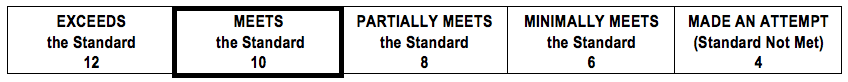 EXCEEDS the Standard12MEETS the Standard10GENERALLY MEETS Standard8MINIMALLY MEETS Standard6ATTEMPTs (Standard Not Met)4IntroductionThe response…   *skillfully intro. topic    *has effective thesisThe response…   *introduces a topic    *has clear thesisThe response…   *introduces topic in a generally clear way    *has pretty clear thesisThe response…   *introduces topic in a partially clear way    *has attempt at a thesisThe response…   *introduces topic simplistically   *has attempt at a thesisOrganization &FormatThe response…   * expertly organizes complex ideas, concepts, & information to make important connections and distinctions   *includes formatting to aid comprehensionThe response…   * organizes complex ideas, concepts, & information to make important connections and distinctions   *includes formatting to aid comprehensionThe response…   * mostly successful at organizing complex ideas, concepts, & info to make important connections& distinctions    *includes some formatting to aid comprehensionThe response…   *limitedly successful at organizing complex ideas, concepts, & info to make important connections& distinctions    *may include some formatting to aid comprehensionThe response…   *fails to organize ideas, concepts, & info to create an effective text    *includes little or no formatting to aid comprehensionContent Development(separate scores for each main idea)The response develops the topic esp, well with…   * relevant, sufficient & noteworthy facts   *extended definitions    *concrete details    *quotations    * other information & examples appropriate to the audience’s knowledge of the topicThe response develops the topic with…   * well-chosen, relevant, & sufficient facts   *extended definitions    *concrete details    *quotations    * other information & examples appropriate to the audience’s knowledge of the topicThe response generally develops the topic with…   * well-chosen, relevant, & sufficient facts   *extended definitions    *concrete details    *quotations    * other information & examples appropriate to the audience’s knowledge of the topicThe response partially develops the topic by…   *selecting some facts   *definitions    *details    *quotations    *other info & examples basically appropriate to the audience’s knowledge of the topic in a partially successful mannerThe response minimally develops the topic by…   * selecting few if any significant & relevant facts   *definitions    *details    *quotations    * other info & examples appropriate to the audience’s knowledge of the topicPresentation & Refutation of Opposition (separate scores for each statement)The response  *presents noteworthy, relevant opposing view*effectively discredits opposing view*skillfully reiterates main pointThe response  *presents relevant opposing view*effectively discredits opposing view*reiterates main pointThe response  *presents generally relevant opposing view *generally discredits opposing view*generally reiterates main pointThe response  *presents basically relevant opposing view*partially discredits opposing view* partially reiterates main point The response  *attempts to present opposing view*attempts to discredit opposing view*attempts to reiterate main pointTransitionsThe response uses precise appropriate & varied transitions to…   *link the major sections   *create cohesion   *thoroughly clarify relationships among complex ideas/ conceptsThe response uses appropriate & varied transitions to…   *link the major sections   *create cohesion   *clarify relationships among complex ideas & conceptsThe response uses generally appropriate & varied transitions to…   *link the major sections   *create cohesion   *clarify relationships among complex ideas & conceptsThe response uses somewhat appropriate & varied transitions to…   *link the major sections   *create some cohesion   *at times, clarifies relationships among complex ideas & conceptsThe response uses few or inappropriate transitions to…   *link the major sections   *there is little cohesion   *relationships between complex ideas & concepts is not clearLanguage & Word ChoiceThe response uses exceptionally precise language & 4-5 specific vocab.The response uses precise language & 3 specific vocab. The response uses generally precise language & 2 specific vocab.The response sometimes uses precise language & 1 specific vocab.The response uses little or no precise language & specific vocab.Style & ToneThe response exceptionally establishes & maintains a formal style & objective toneThe response establishes & maintains a formal style & objective toneThe response generally establishes & maintains a formal style & objective toneThe response inconsistently establishes & maintains a formal style & objective toneThe response fails to establishes & maintain a formal style & objective toneConclusionThe response…   * provides a well-crafted concluding statement or section that follows from & supports the info or explanation presented   *articulates the implications / significance of a topicThe response…   * provides a concluding statement or section that follows from & supports the info or explanation presented   *articulates the implications / significance of a topicThe response…   * provides a generally effective concluding statement or section that follows from & supports the info or explanation presented   *articulates the implications / significance of a topicThe response…   * provides a partially effective concluding statement or section that may erratically follow from & support the info or explanation presentedThe response…   * provides a minimally effective (or no) concluding statement or section ConventionsTight control over language use & mastery of writing conventions contribute to the effect of the response.The language is well controlled, and occasional lapses in conventions are hardly noticeable.Lapses in writing conventions and usage are not distracting.Incomplete mastery of writing conventions and usage interferes with meaning some of the time.Lack of control over writing conventions may make the writing difficult to understand.